Ugolev Grygoriy RomanovichGeneral details:Certificates:Experience:Position applied for: AB-MotormanDate of birth: 16.05.1991 (age: 26)Citizenship: UkraineResidence permit in Ukraine: NoCountry of residence: UkraineCity of residence: OdessaPermanent address: Pr.Devizii 4 . apt.28Contact Tel. No: +38 (048) 415-75-57 / +38 (093) 514-00-00E-Mail: whitebizkit91@gmail.comSkype: bizzzk1tU.S. visa: NoE.U. visa: NoUkrainian biometric international passport: Not specifiedDate available from: 26.07.2017English knowledge: GoodMinimum salary: 1000 $ per month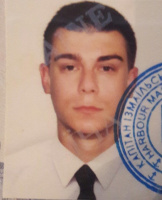 DocumentNumberPlace of issueDate of expiryCivil passportKM52237219.02.200800.00.0000Seamanâs passportAB38349828.07.201428.07.2019Tourist passportETO1644215.06.201115.06.2021TypeNumberPlace of issueDate of expiryBasic safety training Certificate672U18.02.201418.02.2019Designated Security Duties203004,03,201404.03.2019Proficiency in Survival craft and rescue Boat Certificate664U20.02.201420.02.2019Advanced fire fighting Certificate1195712.05.201712.05.2022Security Related Training1377817.05.201717.05.2022Oil Tanker Special573915.11.201615.11.2021Chem.tanker Special573915.11.201615.11.2021Certificate of competency Capacity01699/2017/0130.05.201726.05.2022Medical first aid / Medical care Certificate1045615.05.201715.05.2022PositionFrom / ToVessel nameVessel typeDWTMEBHPFlagShipownerCrewingMotorman 1st class19.11.2014-20.07.2015Mineral StounhengeBulk Carrier175000B/W16 860BelgiumAnglo EasternWiper02.06.2011-28.10.2011G.B EuropeDry Cargo3666Deutz1800IsraelInter GlobalEngine Cadet05.07.2010-11.09.2010Konstantin BojenkoTug Boat1100SKL1200UkraineUDPUDP